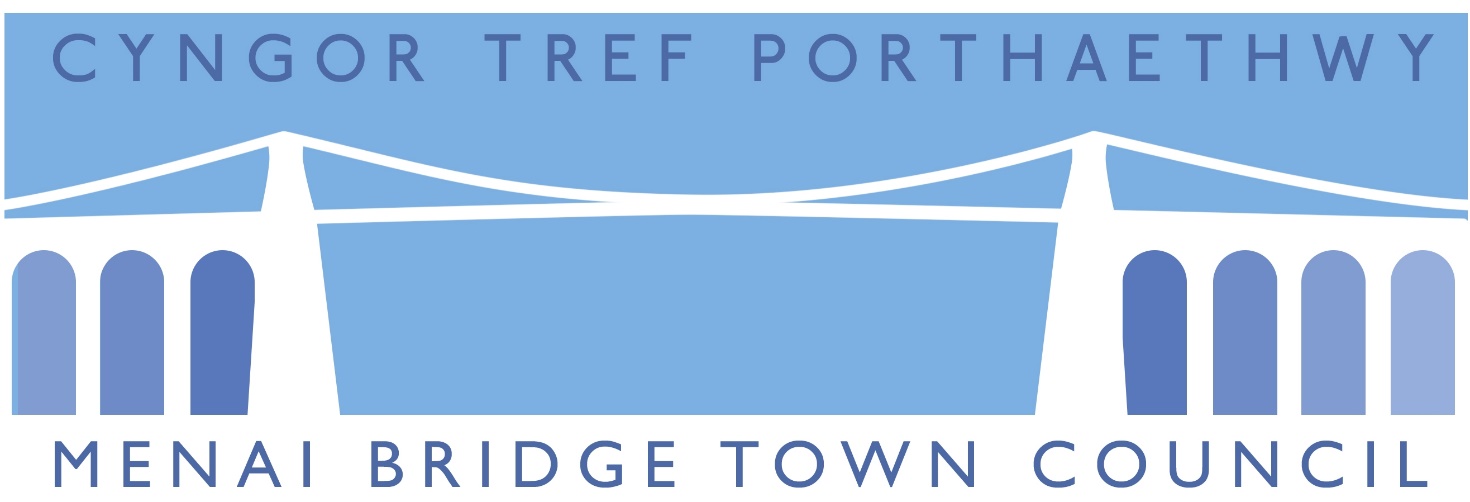 CANOLFAN COED CYRNOL  FFORDD MONA / MONA ROAD PORTHAETHWY / MENAI BRIDGE  YNYS MÔN / ISLE OF ANGLESEYLL59 5EA Ffôn / Tel. 01248 716959  ebost/email: townclerk@menaibridgetowncouncil.co.uk30 May 2019The Town Mayor and Members of Menai Bridge Town CouncilYou are summoned to attend a Finance, Planning and General Purposes Committee meeting on Thursday, 6 June 2019 at 7.00 pm. The meeting will be held in Canolfan Coed Cyrnol, Mona Road, Menai Bridge to discuss matters on the agenda below.Yours faithfullyW. FaulknerMrs Wendy FaulknerTOWN CLERKAGENDA1.	Apologies for Absence2. 	Declarations of Interest: Code of Conduct- Members were reminded that they must declare the existence and nature of anypersonal interests (using the form provided for this purpose)3.	To appoint Chairman and Vice-Chairman for 2019/204.	Public participation sessionTwenty minutes to be allocated to allow residents of the community of Menai Bridge to question Town Councillors on matters of interest5.	To receive and accept minutes of the meeting held on the 2 May 2019 and address any matters arising6.	Finance	6.1 To receive a Monthly Financial Report for approval of payments and issuing of cheques and the Spend against Budget Report	6.2 To confirm Council’s authorisation of prospective payments above £500 [Financial Regulation 4.1]7.	To discuss the donation of £600.00 received from the 2018 Food Festival8.	Urgent Items (Chairman/Clerk), for information or for action by the Clerk9.	To consider planning applications 10.	To receive planning decisions 11.	Other Planning Matters12.	Verbal report by the Town Clerk on operational matters 13.	Correspondence14.	Date of the next meeting – Thursday, 4 July 2019